Фототаблица от 30.12.2019по адресу: ХМАО-Югра, г. Сургут, возле здания № 54 по ул. Индустриальная. Фото № 1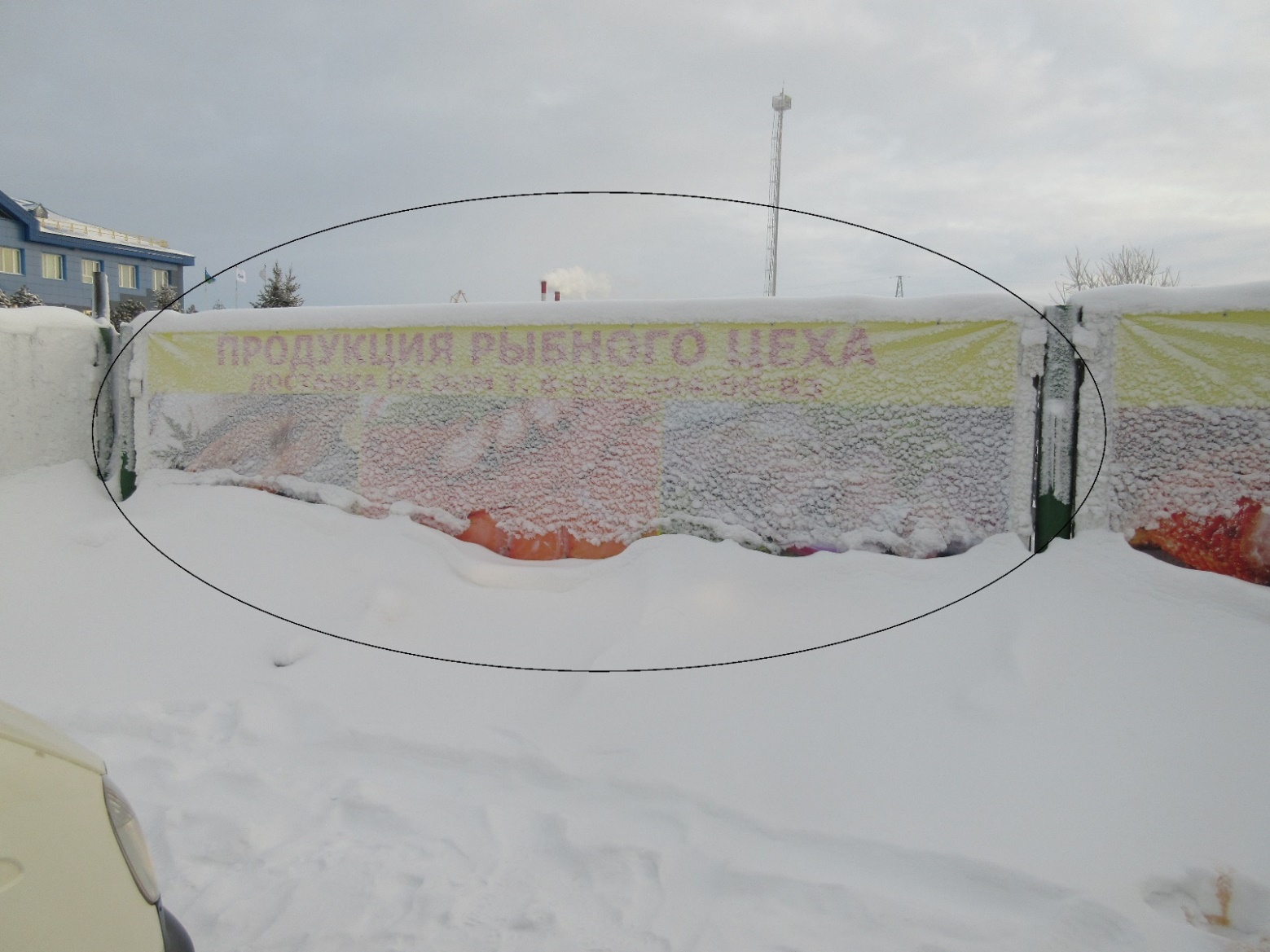 Главный специалист                    								                    Большаков А.А.отдела административного контроляконтрольного управления Администрации города           